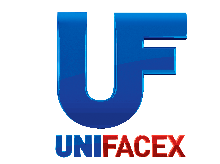 DisciplinaC.H.MODULO I - GESTÃO ORGANIZACIONAL.120hECONOMIA30hESTATÍSTICA20hESTRATÉGIA ORGANIZACIONAL20hDIREITO PÚBLICO E PRIVADO30hINOVAÇÃO E EMPREENDEDORISMO20hMODULO II – PRÁTICAS DE RECURSOS HUMANOS120hATRAÇÃO E SELEÇÃO DE TALENTOS20hCAPACITAÇÃO E DESENVOLVIMENTO DE PESSOAS20hDESENVOLVIMENTO DE EQUIPES20hGESTÃO DO DESEMPENHO20hRESPONSABILIDADE SOCIAL E QVT20hCARGOS, CARREIRA E REMUNERAÇÃO20hMODULO III – COMPORTAMENTO ORGANIZACIONAL120hGESTÃO DE COMPETÊNCIAS20hMOTIVAÇÃO E LIDERANÇA20hCULTURA E CLIMA ORGANIZACIONAL20hCONFLITO E NEGOCIAÇÃO ORGANIZACIONAL20hGESTÃO DO CONHECIMENTO20hFÓRUM DE DEBATES20hCARGA HORÁRIA TOTAL360h